Organograma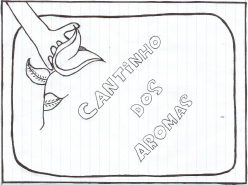 Nome do Departamento:GeralNome do Departamento:FinanceiroNome do Departamento:ProduçãoNome do Diretor:Valentina SantosNome do Diretor:Rúben JoséNome do Diretor:Rafaela GarcezNome dos Elementos do Departamento:Nome dos Elementos do Departamento:Nome dos Elementos do Departamento:Inês DiasRita AntunesValentina SantosGuilherme LopesRenato SalteiroRúben JoséCátia CaldeiraLiliana SousaRafaela GarcezRaquel SantosNome do Departamento:MarketingNome do Departamento:ComercialNome do Diretor:Ronaldo DuarteNome do Diretor:Alexandre SimõesNome dos Elementos do Departamento:Nome dos Elementos do Departamento:Hélia RibeiroFrancisco Ronaldo DuarteAlexandre SimõesNuno BernardoHugo Marques